Amenities requested Horseshoes (at Emily Traphagen and Gallant Woods Park) Fire wood for the fireplace (at Emily Traphagen Park)It is understood that the group using this permit will require only facilities within the park that are available to the general public, and, that all rules and regulations of Preservation Parks of Delaware County, attached hereto, apply to all persons, including the persons using this permit.  No permit will be issued to a group of persons under the age of eighteen (18).  Adult supervision of children’s groups is required at all times.In case of cancellation of the reservation by the renting party, notification must be given to Preservation Parks by no less than 24 hours prior to the start of the reservation.  Any cancellation received later than 24 hours in advance will forfeit the rental fee charged for the reservation.  Cancellations can be made at 740-524-8600, ext. 6, or saundras@preservationparks.com.In consideration of the granting of this permit, the undersigned hereby accepts and agrees to the terms and conditions of the Park District and assumes responsibility for the good order of the above named group while it is in the park.   I have read and agree to the Policies for Facility Reservations. Please e-mail completed form to saundras@preservationparks.comPreservation Parks of Delaware County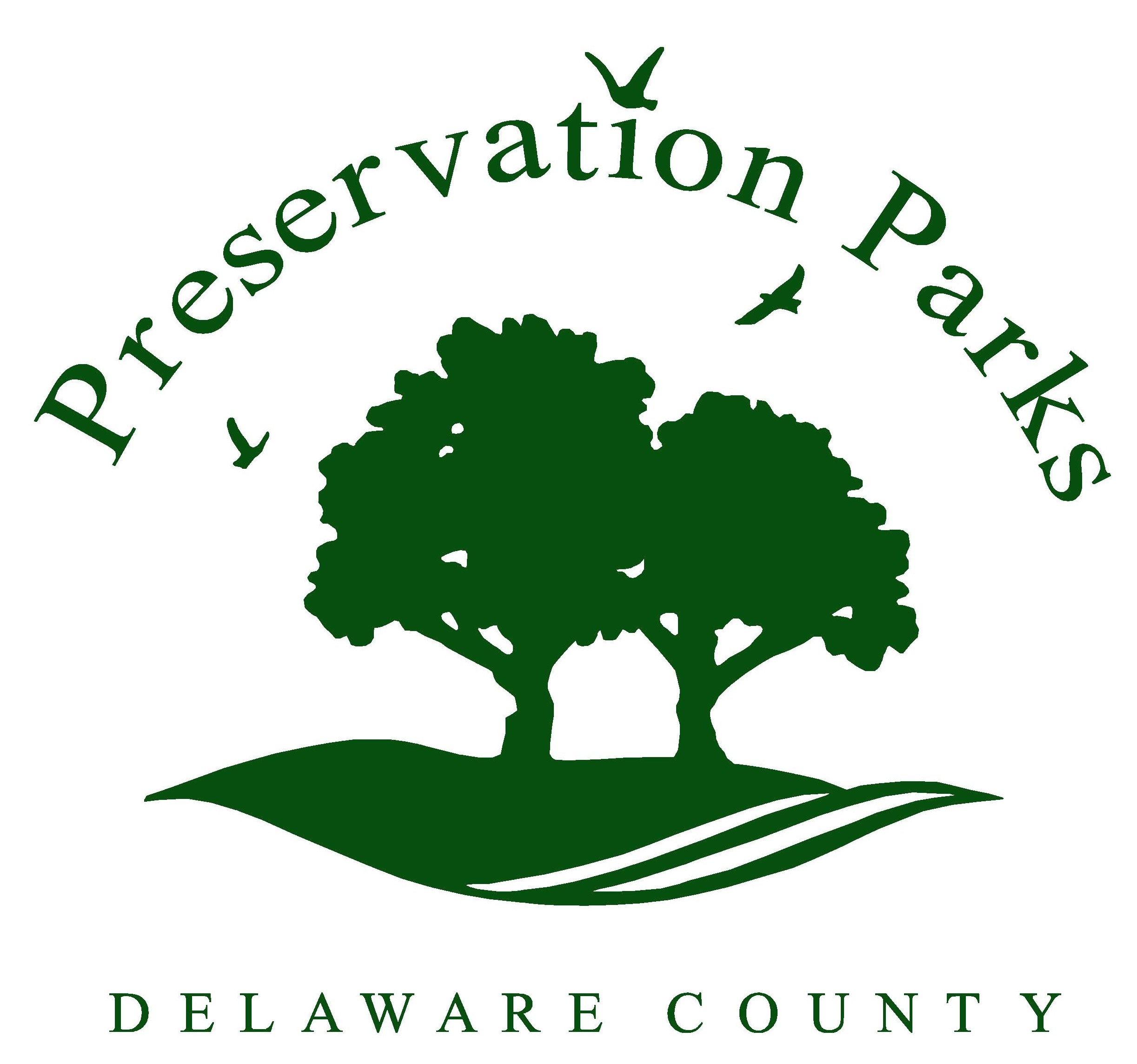 2656 Hogback RoadSunbury, Ohio 43074(740) 524-8600, ext. 6www.preservationparks.comPreservation Parks of Delaware County2656 Hogback RoadSunbury, Ohio 43074(740) 524-8600, ext. 6www.preservationparks.comGroup Permit for Shelter Reservations Blues Creek Park (capacity 20, no electricity at this park) Emily Traphagen Park (capacity 30) Gallant Woods Park (capacity 60)Parks offer restrooms, drinking fountain, charcoal grill, playground, picnic tables, and electricity unless otherwise indicated. Group Permit for Shelter Reservations Blues Creek Park (capacity 20, no electricity at this park) Emily Traphagen Park (capacity 30) Gallant Woods Park (capacity 60)Parks offer restrooms, drinking fountain, charcoal grill, playground, picnic tables, and electricity unless otherwise indicated. Group Permit for Shelter Reservations Blues Creek Park (capacity 20, no electricity at this park) Emily Traphagen Park (capacity 30) Gallant Woods Park (capacity 60)Parks offer restrooms, drinking fountain, charcoal grill, playground, picnic tables, and electricity unless otherwise indicated. Date of eventDate of eventPark requestedPark requestedFirst and last nameFirst and last nameStart time & end time (include set up & clean up) Start time & end time (include set up & clean up) Street address, City, ST, ZIP CodeStreet address, City, ST, ZIP CodeNumber of people expectedNumber of people expectedE-mail addressE-mail addressTelephone numberTelephone numberActivities plannedPlease provide any other information we should knowPlease provide any other information we should knowName of GroupName of GroupName of GroupNameDate